  ANEXO 1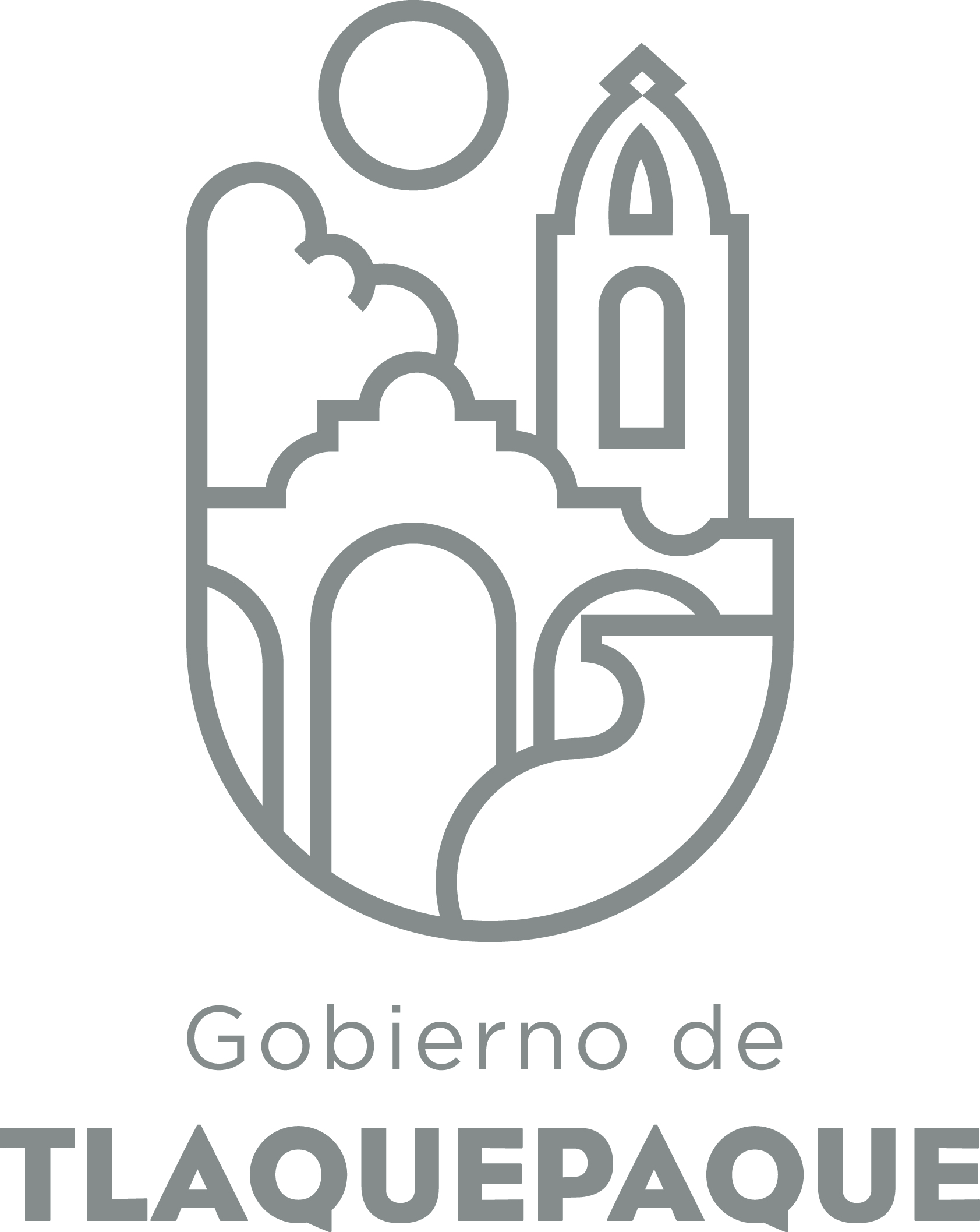 1.- DATOS GENERALESANEXO 22.- OPERACIÓN DE LA PROPUESTA DIRECCIÓN GENERAL DE POLÍTICAS PÚBLICASCARATULA PARA LA ELABORACIÓN DE PROYECTOS.A)Nombre del programa/proyecto/servicio/campañaA)Nombre del programa/proyecto/servicio/campañaA)Nombre del programa/proyecto/servicio/campañaA)Nombre del programa/proyecto/servicio/campañaAtención de Urgencias Médicas Básicas y AvanzadasAtención de Urgencias Médicas Básicas y AvanzadasAtención de Urgencias Médicas Básicas y AvanzadasAtención de Urgencias Médicas Básicas y AvanzadasAtención de Urgencias Médicas Básicas y AvanzadasAtención de Urgencias Médicas Básicas y AvanzadasEjeEje11B) Dirección o Área ResponsableB) Dirección o Área ResponsableB) Dirección o Área ResponsableB) Dirección o Área ResponsableCoordinación de Paramédicos de la Dirección General de Servicios Médicos Municipales. Coordinación de Paramédicos de la Dirección General de Servicios Médicos Municipales. Coordinación de Paramédicos de la Dirección General de Servicios Médicos Municipales. Coordinación de Paramédicos de la Dirección General de Servicios Médicos Municipales. Coordinación de Paramédicos de la Dirección General de Servicios Médicos Municipales. Coordinación de Paramédicos de la Dirección General de Servicios Médicos Municipales. EstrategiaEstrategia1.31.3C)  Problemática que atiende la propuesta.C)  Problemática que atiende la propuesta.C)  Problemática que atiende la propuesta.C)  Problemática que atiende la propuesta.Atención medica de urgencias básicas y avanzadas, control de daños, derivación de pacientes, atención de especialidad para pacientes pediátricos y adultosAtención medica de urgencias básicas y avanzadas, control de daños, derivación de pacientes, atención de especialidad para pacientes pediátricos y adultosAtención medica de urgencias básicas y avanzadas, control de daños, derivación de pacientes, atención de especialidad para pacientes pediátricos y adultosAtención medica de urgencias básicas y avanzadas, control de daños, derivación de pacientes, atención de especialidad para pacientes pediátricos y adultosAtención medica de urgencias básicas y avanzadas, control de daños, derivación de pacientes, atención de especialidad para pacientes pediátricos y adultosAtención medica de urgencias básicas y avanzadas, control de daños, derivación de pacientes, atención de especialidad para pacientes pediátricos y adultosLínea de AcciónLínea de AcciónC)  Problemática que atiende la propuesta.C)  Problemática que atiende la propuesta.C)  Problemática que atiende la propuesta.C)  Problemática que atiende la propuesta.Atención medica de urgencias básicas y avanzadas, control de daños, derivación de pacientes, atención de especialidad para pacientes pediátricos y adultosAtención medica de urgencias básicas y avanzadas, control de daños, derivación de pacientes, atención de especialidad para pacientes pediátricos y adultosAtención medica de urgencias básicas y avanzadas, control de daños, derivación de pacientes, atención de especialidad para pacientes pediátricos y adultosAtención medica de urgencias básicas y avanzadas, control de daños, derivación de pacientes, atención de especialidad para pacientes pediátricos y adultosAtención medica de urgencias básicas y avanzadas, control de daños, derivación de pacientes, atención de especialidad para pacientes pediátricos y adultosAtención medica de urgencias básicas y avanzadas, control de daños, derivación de pacientes, atención de especialidad para pacientes pediátricos y adultosNo. de PP EspecialNo. de PP EspecialD) Ubicación Geográfica / Cobertura  de ColoniasD) Ubicación Geográfica / Cobertura  de ColoniasD) Ubicación Geográfica / Cobertura  de ColoniasD) Ubicación Geográfica / Cobertura  de ColoniasUnidad Médica Marcos Montero Ruiz, Unidad  de Atención Básica La Guadalupana y Unidad de Atención Básica de la Colonia Nueva Santa María.Unidad Médica Marcos Montero Ruiz, Unidad  de Atención Básica La Guadalupana y Unidad de Atención Básica de la Colonia Nueva Santa María.Unidad Médica Marcos Montero Ruiz, Unidad  de Atención Básica La Guadalupana y Unidad de Atención Básica de la Colonia Nueva Santa María.Unidad Médica Marcos Montero Ruiz, Unidad  de Atención Básica La Guadalupana y Unidad de Atención Básica de la Colonia Nueva Santa María.Unidad Médica Marcos Montero Ruiz, Unidad  de Atención Básica La Guadalupana y Unidad de Atención Básica de la Colonia Nueva Santa María.Unidad Médica Marcos Montero Ruiz, Unidad  de Atención Básica La Guadalupana y Unidad de Atención Básica de la Colonia Nueva Santa María.Vinc al PNDVinc al PNDE) Nombre del Enlace o ResponsableE) Nombre del Enlace o ResponsableE) Nombre del Enlace o ResponsableE) Nombre del Enlace o ResponsableDr.  Arturo Pérez Sánchez. email arturo_perez_2000@yahoo.com  Teléfono Cel.04433-1096-7787Dr.  Arturo Pérez Sánchez. email arturo_perez_2000@yahoo.com  Teléfono Cel.04433-1096-7787Dr.  Arturo Pérez Sánchez. email arturo_perez_2000@yahoo.com  Teléfono Cel.04433-1096-7787Dr.  Arturo Pérez Sánchez. email arturo_perez_2000@yahoo.com  Teléfono Cel.04433-1096-7787Dr.  Arturo Pérez Sánchez. email arturo_perez_2000@yahoo.com  Teléfono Cel.04433-1096-7787Dr.  Arturo Pérez Sánchez. email arturo_perez_2000@yahoo.com  Teléfono Cel.04433-1096-7787Vinc al PEDVinc al PEDF) Objetivo específicoF) Objetivo específicoF) Objetivo específicoF) Objetivo específicoBrindar servicios  integrales de salud, garantizando en la atención, servicios de calidad, eficientes y la seguridad para nuestros pacientes.Brindar servicios  integrales de salud, garantizando en la atención, servicios de calidad, eficientes y la seguridad para nuestros pacientes.Brindar servicios  integrales de salud, garantizando en la atención, servicios de calidad, eficientes y la seguridad para nuestros pacientes.Brindar servicios  integrales de salud, garantizando en la atención, servicios de calidad, eficientes y la seguridad para nuestros pacientes.Brindar servicios  integrales de salud, garantizando en la atención, servicios de calidad, eficientes y la seguridad para nuestros pacientes.Brindar servicios  integrales de salud, garantizando en la atención, servicios de calidad, eficientes y la seguridad para nuestros pacientes.Vinc al PMetDVinc al PMetDG) Perfil de la población atendida o beneficiariosG) Perfil de la población atendida o beneficiariosG) Perfil de la población atendida o beneficiariosG) Perfil de la población atendida o beneficiariosTodas las personas en el Municipio de San Pedro Tlaquepaque, zonas conurbadas y personas en tránsito.Todas las personas en el Municipio de San Pedro Tlaquepaque, zonas conurbadas y personas en tránsito.Todas las personas en el Municipio de San Pedro Tlaquepaque, zonas conurbadas y personas en tránsito.Todas las personas en el Municipio de San Pedro Tlaquepaque, zonas conurbadas y personas en tránsito.Todas las personas en el Municipio de San Pedro Tlaquepaque, zonas conurbadas y personas en tránsito.Todas las personas en el Municipio de San Pedro Tlaquepaque, zonas conurbadas y personas en tránsito.Todas las personas en el Municipio de San Pedro Tlaquepaque, zonas conurbadas y personas en tránsito.Todas las personas en el Municipio de San Pedro Tlaquepaque, zonas conurbadas y personas en tránsito.Todas las personas en el Municipio de San Pedro Tlaquepaque, zonas conurbadas y personas en tránsito.Todas las personas en el Municipio de San Pedro Tlaquepaque, zonas conurbadas y personas en tránsito.H) Tipo de propuestaH) Tipo de propuestaH) Tipo de propuestaH) Tipo de propuestaH) Tipo de propuestaJ) No de BeneficiariosJ) No de BeneficiariosK) Fecha de InicioK) Fecha de InicioK) Fecha de InicioFecha de CierreFecha de CierreFecha de CierreFecha de CierreProgramaCampañaServicioProyectoProyectoHombresMujeres01 de Enero del 201801 de Enero del 201801 de Enero del 201831 de Diciembre del 201831 de Diciembre del 201831 de Diciembre del 201831 de Diciembre del 2018X328,802335,391FedEdoMpioxxxxI) Monto total estimadoI) Monto total estimadoI) Monto total estimadoFuente de financiamientoFuente de financiamientoA) Principal producto esperado (base para el establecimiento de metas) Atención pre hospitalaria médica de urgencias  básicas y avanzadas  a personas siniestradas o con cuadros graves de enfermedades presentadas. Atención pre hospitalaria médica de urgencias  básicas y avanzadas  a personas siniestradas o con cuadros graves de enfermedades presentadas. Atención pre hospitalaria médica de urgencias  básicas y avanzadas  a personas siniestradas o con cuadros graves de enfermedades presentadas. B)Actividades a realizar para la obtención del producto esperadoAtención prehospitalaria médica de urgencias  básicas y avanzadas de  calidad y oportunidad, desde la salida de la unidad tipo ambulancia, atención del servicio y traslado del paciente hasta la entrega del mismo al personal Médico de guardia al interior de la unidad de Servicios Médicos Municipales. Atención prehospitalaria médica de urgencias  básicas y avanzadas de  calidad y oportunidad, desde la salida de la unidad tipo ambulancia, atención del servicio y traslado del paciente hasta la entrega del mismo al personal Médico de guardia al interior de la unidad de Servicios Médicos Municipales. Atención prehospitalaria médica de urgencias  básicas y avanzadas de  calidad y oportunidad, desde la salida de la unidad tipo ambulancia, atención del servicio y traslado del paciente hasta la entrega del mismo al personal Médico de guardia al interior de la unidad de Servicios Médicos Municipales. Indicador de Resultados vinculado al PMD según Línea de Acción Indicador vinculado a los Objetivos de Desarrollo Sostenible AlcanceCorto PlazoMediano PlazoLargo PlazoAlcanceXC) Valor Inicial de la MetaValor final de la MetaNombre del indicadorFormula del indicador5566 servicios atendidos en el área prehospitalaria, en el año 2017. 6180 servicios atendidos en el área prehospitalaria, en el año 2018. Número de servicios atendidos en el área de urgencias  básicas y avanzadas.  N/AClave de presupuesto determinada en Finanzas para la etiquetación de recursosClave de presupuesto determinada en Finanzas para la etiquetación de recursosCronograma Anual  de ActividadesCronograma Anual  de ActividadesCronograma Anual  de ActividadesCronograma Anual  de ActividadesCronograma Anual  de ActividadesCronograma Anual  de ActividadesCronograma Anual  de ActividadesCronograma Anual  de ActividadesCronograma Anual  de ActividadesCronograma Anual  de ActividadesCronograma Anual  de ActividadesCronograma Anual  de ActividadesCronograma Anual  de ActividadesD) Actividades a realizar para la obtención del producto esperado 201820182018201820182018201820182018201820182018D) Actividades a realizar para la obtención del producto esperado ENEFEBMZOABRMAYJUNJULAGOSEPOCTNOVDICPresentación y autorización del Proyecto Ejecutivo.XIntegrar un equipo de trabajo prehospitalario que cubra las 24 horas del día.XXXXXXXXXXXXDisponer de la logística financiera, humana y material necesaria.XXXXXXXXXXXXAtención pre hospitalaria.XXXXXXXXXXXXBrindar atención a las llamadas de urgencia.XXXXXXXXXXXXAcudir al servicio y/o recibir el servicio en la Unidad de Atención.XXXXXXXXXXXXBrindar atención de urgencia en el sitio y traslado de pacientes a la Unidad u Hospitales Privado más cercano en casos de gravedad.XXXXXXXXXXXXEntrega del paciente al personal Médico de Guardia.XXXXXXXXXXXX